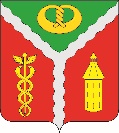 Совет народных депутатовгородского поселения город КалачКалачеевского муниципального районаВоронежской областиРЕШЕНИЕот «29» апреля 2021 г.	№ 181г. КалачО внесении изменений в решение Совета народных депутатов городскогопоселение город Калач от 29.04.2016 №173«О порядке размещения сведений о доходах, расходах, об имуществе и обязательствахимущественного характера лиц, замещающихмуниципальные должности в органах местногосамоуправления городского поселения город Калач,и членов их семей на официальных сайтах органовместного самоуправления городского поселениягород Калач, и предоставления этих сведений средствам массовой информации для опубликования»На основании Федерального закона от 06.10.2003 № 131-ФЗ «Об общих принципах организации местного самоуправления в Российской Федерации», рассмотрев протест прокуратуры Калачеевского района от 09.04.2021 №2-1-2021, Совет народных депутатов городского поселения город Калач РЕШИЛ:1. Внести в решение Совета народных депутатов городского поселение город Калач от 29.04.2016 №173 «О порядке размещения сведений о доходах, расходах, об имуществе и обязательствах имущественного характера лиц, замещающих муниципальные должности в органах местного самоуправления городского поселения город Калач, и членов их семей на официальных сайтах органов местного самоуправления городского поселения город Калач, и предоставления этих сведений средствам массовой информации для опубликования» следующие изменения:1.1 Название решения изложить в следующей редакции: «Об утверждении Положения о порядке размещения сведений о доходах, расходах, об имуществе и обязательствахимущественного характера лиц, замещающих муниципальные должности в органах местного самоуправления городского поселения город Калач, и членов их семей на официальных сайтах органов местного самоуправления городского поселения город Калач, и предоставления этих сведений средствам массовой информации для опубликования».1.2 Подпункт «г» пункта 2 Положения о порядке размещения сведений о доходах, расходах, об имуществе и обязательствах имущественного характера лиц, замещающих муниципальные должности в органах местного самоуправления городского поселения город Калач, и членов их семей на официальных сайтах органов местного самоуправления городского поселения город Калач, и предоставления этих сведений средствам массовой информации для опубликования изложить в следующей редакции:«г) сведения об источниках получения средств, за счет которых совершены сделки (совершена сделка) по приобретению земельного участка, другого объекта недвижимости, транспортного средства, ценных бумаг, акций (долей участия, паев в уставных (складочных) капиталах организаций),цифровых финансовых активов, цифровой валюты, если общая сумма таких сделок превышает общий доход лица, замещающего (занимающего) одну из должностей, указанных в пункте 1 части 1 статьи 2 Федерального закона от 03.12.2012 № 230-ФЗ и его супруги (супруга) за три последних года, предшествующих отчетному периоду.».2. Разместить настоящее решение на официальном сайте администрации городского поселения город Калач в сети Интернет сайте (gorod363.ru) и опубликовать в Вестнике нормативных правовых актов.3. Настоящее решение вступает в силу после его официального опубликования.Глава городского поселениягород Калач	Трощенко А.А.